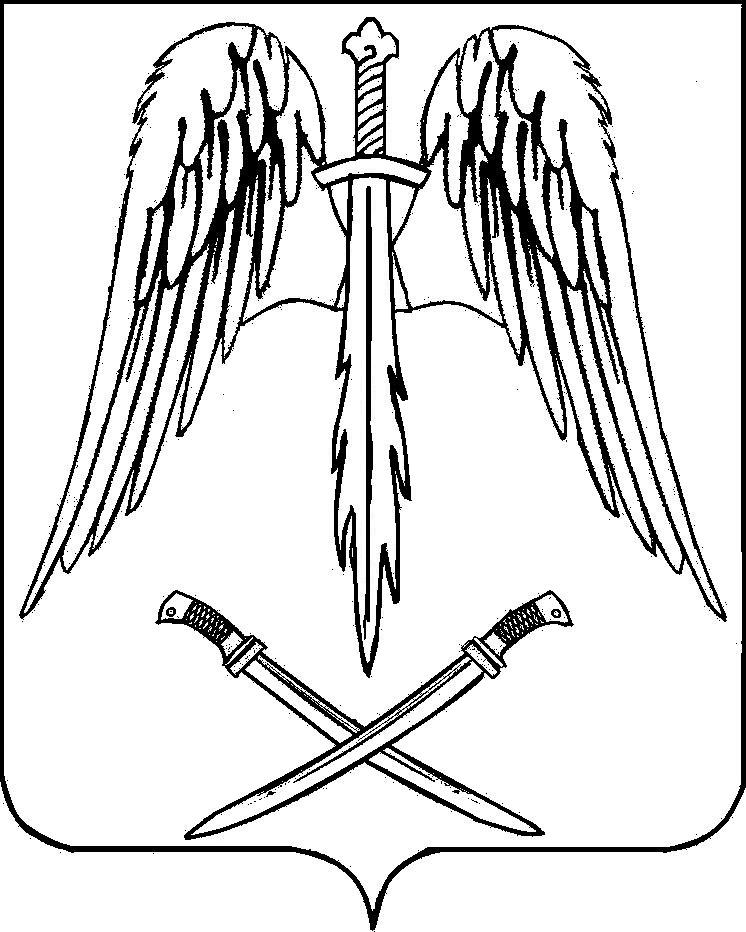                                             ПОСТАНОВЛЕНИЕ                  АДМИНИСТРАЦИИ АРХАНГЕЛЬСКОГО СЕЛЬСКОГО ПОСЕЛЕНИЯТИХОРЕЦКОГО РАЙОНАот 28.06.2021	                                                                                             № 84станица АрхангельскаяО внесении изменений в постановление администрации Архангельского сельского поселения Тихорецкого района от 25 августа 2020 года № 127 «Об утверждении муниципальной  программы Архангельского сельского поселения Тихорецкого района«Безопасность населения»  	В соответствии со статьей 179 Бюджетного кодекса Российской Федерации, постановлением администрации Архангельского сельского поселения Тихорецкого района от 15 сентября 2014 № 161  «Об утверждении Порядка принятия решения о разработке, формирования, реализации и оценки эффективности реализации муниципальных программ Архангельского сельского поселения Тихорецкого района, п о с т а н о в л я ю:           1. Внести в постановление администрации Архангельского сельского поселения Тихорецкого района от 25 августа 2020 года № 127 «Об утверждении муниципальной программы Архангельского сельского поселения Тихорецкого района «Безопасность населения» (с изменениями от 08 февраля 2021 года № 16, от 15 марта 2021 года № 31, от 28 апреля 2021 года), изложив приложение в новой редакции, согласно приложению к настоящему постановлению(прилагается).           2.Специалисту 1 категории финансово-экономического отдела администрации Архангельского сельского поселения Тихорецкого района (Цецорина) разместить настоящее постановление на официальном сайте администрации Архангельского сельского поселения Тихорецкого района в информационно-телекоммуникационной сети «Интернет».          3.Настоящее постановление вступает в силу со дня его подписания.Глава Архангельского сельскогопоселения Тихорецкого района	                                                   Е.М. АбашкинПАСПОРТ муниципальной программы Архангельского сельского поселения Тихорецкого района«Безопасность населения» 1.Характеристика текущего состояния и прогноз развития соответствующей сферы реализации муниципальной программы      Отбор проблем для программной разработки их решения определяется социально-экономической остротой вопросов обеспечения безопасности граждан и противодействия преступным проявлениям.      Программно-целевой подход необходим для того, чтобы в рамках Программы сконцентрировать имеющиеся возможности и ресурсы на решении ключевых проблем в правоохранительной сфере, сфере предотвращения чрезвычайных ситуаций и пожаров, профилактики наркомании. Обеспечить сбалансированность и последовательность решения стоящих задач, запустить механизмы развития системы профилактики правонарушений, пожаров, проявлений коррупции и наркомании.      Роль администрации Архангельского сельского поселения Тихорецкого района состоит в объединении интересов и усилий правоохранительных органов, органов исполнительной власти и общественности. Основная системная проблема в области обеспечения правопорядка заключается в том, что усилия одних лишь правоохранительных органов не отвечают потребностям развития современного правового общества. Правоохранители не в состоянии самостоятельно устранить причины и условия, способствующие совершению преступлений и правонарушений, устранить пробелы воспитательного и нравственного характера и многое другое, ухудшающее криминогенную обстановку.      В обществе сохраняется крайняя озабоченность состоянием правопорядка, при этом определенная часть жителей не в полной мере доверяет правоохранительным органам, защищающим интересы граждан от преступных посягательств.      Настоящая Программа подготовлена на основе предложений правоохранительных и контролирующих органов. Программа отражает стратегию правоохранительной деятельности по приоритетным направлениям борьбы с преступностью и содержит меры, осуществление которых позволит обеспечить достижение целей и решение основных задач Программы. 2.Цели, задачи и целевые показатели, сроки реализации муниципальной программыОсновные цели Программы:- создание эффективной системы профилактики правонарушений;- укрепление правопорядка и повышение уровня общественной безопасности;- снижение уровня наркомании среди населения Архангельского сельского поселения Тихорецкого района;- создание эффективной системы противодействия коррупции;-противопожарная безопасность населения. - организация рейдовых мероприятий по реализации закона №1539Задачи Программы:- защита жизни и здоровья граждан, их прав и свобод;- повышение эффективности охраны общественного порядка и обеспечения общественной безопасности;- выявление и ликвидация причин и условий, способствующих распространению наркомании, незаконному обороту наркотических и                       сильнодействующих веществ;- выявление и пресечение коррупционных связей, причин и условий возникновения коррупции;- обеспечение экономической безопасности, создание условий для интенсивного экономического развития субъектов всех форм собственности;- объединение усилий органов местного самоуправления, правоохранительных и контролирующих органов в борьбе с преступностью и профилактике                       правонарушений;- привлечение негосударственных организаций, общественных объединений и граждан к укреплению правопорядка Таблица 1Реализацию Программы предполагается осуществить в 2021-2023 годах.3.Перечень и краткое описание подпрограмм Муниципальная программа включает 4 подпрограммы, содержащих взаимоувязанные по целям, срокам и ресурсному обеспечению мероприятия.            Подпрограмма «Мероприятия по снижению риска и смягчению последствий чрезвычайных ситуаций природного и техногенного характера (в том числе расходы, связанные с ликвидацией АЧС)». В рамках подпрограммы планируется пропаганда знаний в области защиты населения и территорий от чрезвычайных ситуаций, создание системы защиты населения.                   Подпрограмма «Противопожарные мероприятия». В рамках подпрограммы планируется  обеспечить население, организации и территорию поселения первичными средства пожарной безопасности. Обеспечить выполнение правил пожарной безопасности.            Подпрограмма «Мероприятия по профилактике правонарушений» направлена на укрепление правопорядка в поселении, исключение проявление коррупции.            Подпрограмма «Мероприятия по профилактике наркомании» направлена на профилактику наркомании в поселении.           Основные мероприятия в муниципальной программе не предусмотрены.4.Обоснование ресурсного обеспечения муниципальной программыТаблица 2Общий объем финансирования муниципальной программы на 2021 - 2023 годы за счет средств местного бюджета составляет 550,3 тыс. рублей, в том числе на:2021 год -  82,5 тыс. рублей;2022 год -  233,9 тыс. рублей;2023 год -  233,9 тыс. рублей;Объемы финансирования мероприятий муниципальной программы подлежат ежегодному уточнению при принятии решения Совета Архангельского сельского поселения Тихорецкого района о местном бюджете на очередной финансовый год.5.Прогноз сводных показателей муниципальных заданий по этапам реализации муниципальной  программы Муниципальные задания на оказание муниципальных услуг (выполнение работ) муниципальными учреждениями в рамках данной муниципальной программы не предусматриваются.6.Меры регулирования и управления рисками с целью минимизации их влияния на достижение целей муниципальной программыМеры муниципального регулирования в сфере реализации муниципальной программы не предусмотрены.          Реализация муниципальной программы сопряжена с возникновением и преодолением различных рисков, которые могут существенным образом повлиять на достижение запланированных результатов.          В качестве основных рисков следует считать:          риск неэффективности организации и управления процессом реализации программных мероприятий;          риск, связанный с неэффективным использованием средств, предусмотренных на реализацию мероприятий муниципальной программы;          экономические риски, которые могут привести к снижению объема привлекаемых средств.          С целью минимизации влияния рисков для достижения цели и запланированных результатов координатором муниципальной программы в процессе реализации муниципальной программы предусмотрена возможность принятия следующих общих мер:          осуществление контроля качества выполнения муниципальной программы;          ежегодное уточнение объемов финансовых средств, предусмотренных на реализацию мероприятий муниципальной программы;          планирование бюджетных расходов и определение приоритетов для первоочередного финансирования;          оперативное внесение изменений в муниципальную программу, корректировка целевых показателей исходя из объемов финансирования;          детальное планирование хода реализации муниципальной программы; своевременная актуализация (корректировка) ежегодных планов реализации муниципальной программы, в том числе корректировка состава и сроков исполнения мероприятий с сохранением ожидаемых результатов мероприятий муниципальной программы.7. Меры правового регулирования в сфере реализации муниципальной программы           Разработка нормативных правовых актов в сфере реализации муниципальной программы «Безопасность населения» на 2021-2023 годы не планируется.8.Методика оценки эффективности реализации муниципальной программы          Методика оценки эффективности реализации муниципальной программы основывается на принципе сопоставления фактически достигнутых значений целевых показателей с их плановыми значениями по результатам отчетного года и проводится в соответствии с постановлением администрации Архангельского сельского поселения Тихорецкого района от 15 сентября 2014 года №161 «Об утверждении Порядка принятия решения о разработке, формирования, реализации и оценки эффективности реализации муниципальных программ Архангельского сельского поселения Тихорецкого района».9.Механизм реализации муниципальной программы и контроль за ее выполнениемТекущее управление муниципальной программой осуществляет ее координатор, который:обеспечивает разработку муниципальной программы, ее согласование с участниками муниципальной программы;формирует структуру муниципальной программы и перечень участников муниципальной программы;организует реализацию муниципальной программы, координацию деятельности участников муниципальной программы;принимает решение о необходимости внесения в установленном порядке изменений в муниципальную программу;несет ответственность за достижение целевых показателей муниципальной программы;осуществляет подготовку предложений по объемам и источникам финансирования реализации муниципальной программы;разрабатывает формы отчетности, необходимые для осуществления контроля за выполнением муниципальной программы, устанавливает сроки их предоставления;проводит мониторинг реализации муниципальной программы и анализ отчетности, представляемой участниками муниципальной программы;ежегодно проводит оценку эффективности реализации муниципальной программы;готовит ежегодный доклад о ходе реализации муниципальной программы и оценке эффективности ее реализации;организует информационную и разъяснительную работу, направленную на освещение целей и задач муниципальной программы на официальном сайте;размещает информацию о ходе реализации и достигнутых результатах муниципальной программы на официальном сайте;осуществляет иные полномочия, установленные муниципальной программой.Текущее управление подпрограммой осуществляет ее координатор, который:обеспечивает разработку и реализацию подпрограммы;организует работу по достижению целевых показателей подпрограммы;представляет координатору муниципальной программы отчетность о реализации подпрограммы, а также информацию, необходимую для проведения оценки эффективности реализации муниципальной программы, мониторинга ее реализации и подготовки доклада о ходе реализации муниципальной программы;осуществляет иные полномочия, установленные муниципальной программой (подпрограммой).Координатор подпрограмм ежегодно в сроки, установленные координатором муниципальной программы, представляет в его адрес в рамках компетенции информацию, необходимую для формирования доклада о ходе реализации муниципальной программы.Механизм реализации подпрограммы предусматривает:закупку товаров, работ, услуг для государственных нужд за счет средств местного бюджета в соответствии с действующим законодательством, регулирующим закупку товаров, работ, услуг для обеспечения государственных и муниципальных нужд.Методика оценки эффективности реализации мероприятий подпрограммы основывается на принципе сопоставления фактически достигнутых значений целевых показателей с их плановыми значениями по результатам отчетного года.»Начальник общего отдела администрацииАрхангельского сельского поселения Тихорецкого района	                                                                  А.В.ЧеремисинаПАСПОРТ Подпрограммы Архангельского сельского поселения Тихорецкого района «Мероприятия по снижению риска и смягчению последствий чрезвычайных ситуаций природного и техногенного характера (в том числе расходы, связанные с ликвидацией АЧС, противопожарные мероприятия» на 2021-2023 годы1. Цели, задачи и целевые показатели достижений целей и решения задач, сроки и этапы реализации подпрограммы Цель подпрограммы: предупреждение чрезвычайных ситуаций, стихийных бедствий, эпидемий и ликвидации их последствий;снижение размера ущерба и потерь от чрезвычайных ситуацийобеспечение требований пожарной безопасности, предписаний инспекторов по пожарному надзору, создание безопасных, противопожарных условий в населенных пунктах Архангельского сельского поселения Тихорецкого района.Для достижения этих целей предусматривается решение следующих задач: организация и осуществление мероприятий по гражданской обороне, защите населения и территории Архангельского сельского поселения Тихорецкого района, включая поддержку в состоянии постоянной готовности к использованию систем оповещения населения об опасности, объектов гражданской обороны, создание и содержание в целях гражданской обороны запасов материально-технических, продовольственных, медицинских и иных средств;подготовка и содержание в готовности необходимых сил и средств для защиты населения и территорий от чрезвычайных ситуаций, обучение населения способам защиты и действиям в указанных ситуациях;сбор и обмен информацией в области защиты населения и территорий от чрезвычайных ситуаций, своевременное оповещение и информирование населения, в том числе с использованием специализированных технических средств оповещения и информирования населения в местах массового пребывания людей, об угрозе возникновения или о возникновении чрезвычайных ситуаций;организация и проведение аварийно-спасательных и других неотложных работ при чрезвычайных ситуациях, а также поддержание общественного порядка в ходе их проведения;финансирование мероприятий в области защиты населения и территорий от чрезвычайных ситуаций;создание резервов финансовых и материальных ресурсов для ликвидации чрезвычайных ситуаций;содействие устойчивому функционированию организаций в чрезвычайных ситуациях;подготовка и обучение всех категорий населения в области гражданской обороны, защиты от чрезвычайных ситуаций природного и техногенного характера и пожарной безопасности;обеспечение своевременной выплаты межбюджетных трансфертов муниципальному образованию Тихорецкий района  на осуществление полномочий в целях решения вопроса местного значения по созданию, содержанию и организации деятельности аварийно-спасательных служб и (или) аварийно-спасательных формирований на территории поселения;создание, хранение, восполнение и освежение резерва материальных ресурсов Архангельского сельского поселения Тихорецкого района  для ликвидации чрезвычайных ситуаций природного и техногенного характера;повышение квалификации ответственных специалистов администрации  по чрезвычайным ситуациям;переподготовка и повышение квалификации глав местных администраций, руководителей организаций, ответственных специалистов по гражданской обороне;пропаганда знаний в области гражданской обороны, защиты от чрезвычайных ситуаций природного и техногенного характера, пожарной безопасности.          обеспечение первичных мер пожарной безопасности на территории Архангельского сельского поселения Тихорецкого района в целях защиты жизни и здоровья населения, имущества предприятий, организаций, учреждений, физических  и юридических лиц, охраны окружающей среды.Таблица 1Срок реализации подпрограммы: 2021 - 2023 годы.2.Перечень мероприятий подпрограммы и источники финансированияТаблица 23. Обоснование ресурсного обеспечения подпрограммыТаблица 3	Реализация подпрограммы предусматривается за счет средств бюджета Архангельского сельского поселения Тихорецкого района.  	В ходе реализации подпрограммы отдельные мероприятия и объемы их финансирования могут корректироваться на основе анализа полученных результатов.4.Механизм реализации подпрограммыТекущее управление подпрограммой осуществляет координатор подпрограммы – администрация Архангельского сельского поселения Тихорецкого района. 	Координатор подпрограммы:обеспечивает разработку и реализацию подпрограммы;организует работу по достижению целевых показателей подпрограммы;представляет координатору муниципальной программы отчетность о реализации подпрограммы, а также информацию, необходимую для проведения оценки эффективности реализации муниципальной программы, мониторинга ее реализации и подготовки доклада о ходе реализации муниципальной программы;осуществляет иные полномочия, установленные муниципальной программой (подпрограммой).	Механизм реализации подпрограммы предусматривает:закупку товаров, работ, услуг для муниципальных нужд за счет средств бюджета Архангельского сельского поселения Тихорецкого района в соответствии с действующим законодательством, регулирующим закупку товаров, работ, услуг для обеспечения государственных и муниципальных нужд.»Начальник общего отдела администрацииАрхангельского сельского поселения Тихорецкого района	                                                                  А.В.ЧеремисинаПАСПОРТ Подпрограммы Архангельского сельского поселения Тихорецкого района «Мероприятия по профилактике правонарушений» на 2021-2023 годыКоординатор подпрограммы       	Администрация Архангельского  сельского поселения Тихорецкого района  Участники подпрограммы             не предусмотрено  Цель подпрограммы                        Создание эффективной системы                                                            профилактики правонарушений, укрепление                                                            правопорядка и повышение уровня                                                              общественной безопасности, создание                 	эффективной системы противодействия коррупцииЗадачи подпрограммы	Объединение усилий органов местного самоуправления поселения, правоохранительных и контролирующих органов в борьбе с преступностью и профилактике правонарушений, привлечение общественных объединений и граждан к укреплению правопорядка Перечень целевых показателейподпрограммы                                   снижение уровня преступности в поселенииСроки реализации подпрограммы                                 2021-2023 годыОбъемы бюджетныхассигнований подпрограммы       общий объем финансирования подпрограммы                                                               за счет средств местного бюджета составляет:                                                         81,8  тыс. рублей, в том числе:                                                         2021 год-7,0 тыс. рублей;                                                         2022 год-37,4 тыс. рублей;                                                         2023 год-37,4 тыс. рублей.Контроль за исполнением              администрация Архангельского сельского поселения Тихорецкого района, Совет Архангельского сельского поселения Тихорецкого района                1. Цели и задачи, сроки и этапы реализации подпрограммы         Основные цели подпрограммы — создание эффективной системы профилактики правонарушений, укрепление правопорядка и повышение уровня общественной безопасности, создание эффективной системы противодействия коррупции.         Задачи подпрограммы:         защита жизни и здоровья граждан, их прав и свобод;         повышение эффективности охраны общественного порядка и обеспечения общественной безопасности;         обеспечение экономической безопасности Архангельского сельского поселения Тихорецкого района, создание условий для интенсивного экономического развития субъектов всех форм собственности;         объединение усилий администрации сельского поселения, правоохранительных и контролирующих органов в борьбе с преступностью и профилактике правонарушений;совершенствование правовой базы правоохранительной деятельности;         проведение мероприятий по подготовке и переподготовке кадров, участвующих в пропаганде здорового образа жизни и профилактике правонарушений, наркомании;         совершенствование материально-технической базы профилактической деятельности и охраны общественного порядка;         привлечение  общественных объединений и граждан к укреплению правопорядка.Таблица 1         Реализацию подпрограммы предполагается  осуществить в 2021-2023 годах. 2.Перечень мероприятий подпрограммы и источники финансирования                                                                                                          Таблица 23. Обоснование ресурсного обеспечения подпрограммыТаблица 3	Реализация подпрограммы предусматривается за счет средств бюджета Архангельского сельского поселения Тихорецкого района.            В ходе реализации подпрограммы отдельные мероприятия и объемы их финансирования могут корректироваться на основе анализа полученных результатов.4.Механизм реализации подпрограммыТекущее управление подпрограммой осуществляет координатор подпрограммы – администрация Архангельского сельского поселения Тихорецкого района. Координатор подпрограммы:обеспечивает разработку и реализацию подпрограммы;организует работу по достижению целевых показателей подпрограммы;представляет координатору муниципальной программы отчетность о реализации подпрограммы, а также информацию, необходимую для проведения оценки эффективности реализации муниципальной программы, мониторинга ее реализации и подготовки доклада о ходе реализации муниципальной программы;осуществляет иные полномочия, установленные муниципальной программой (подпрограммой).Механизм реализации подпрограммы предусматривает:закупку товаров, работ, услуг для муниципальных нужд за счет средств бюджета Архангельского сельского поселения Тихорецкого района в соответствии с действующим законодательством, регулирующим закупку товаров, работ, услуг для обеспечения государственных и муниципальных нужд.»Начальник общего отдела администрацииАрхангельского сельского поселения Тихорецкого района	                                                                   А.В.Черемисина	ПАСПОРТ Подпрограммы Архангельского сельского поселения Тихорецкого района «Мероприятия по профилактике наркомании» на 2021-2023 годыКоординатор подпрограммы       	Администрация Архангельского  сельского поселения Тихорецкого района  Участники подпрограммы             не предусмотрено  Цель подпрограммы                        Меры по борьбе с наркоманией и                                                                     токсикоманиейЗадачи подпрограммы	защита жизни и здоровья граждан, снижение уровня наркотизации населенияПеречень целевых показателей    снижение числа лиц, состоящих на учете за подпрограммы                                употребление наркотиковСроки реализации подпрограммы                                 2021-2023 годыОбъемы бюджетныхассигнований подпрограммы       общий объем финансирования подпрограммы                                                               за счет средств местного бюджета составляет:                                                         52,0 тыс. рублей, в том числе:                                                         2021 год-10,0 тыс. рублей;                                                         2022 год-21,0 тыс. рублей;                                                         2023 год-21,0 тыс. рублей.Контроль за исполнением администрация Архангельского сельского                                                                               поселения Тихорецкого района, Совет Архангельского сельского поселения Тихорецкого района1. Цели, задачи и целевые показатели выполнения подпрограммыКритерии, с помощью которых прямо или косвенно оценивается выполнение подпрограммы, приведены в настоящей таблице:Таблица 12.Перечень мероприятий подпрограммы и источники финансирования                                                                                                 Таблица 2Срок реализации подпрограммы: 2021 - 2023 годы.3. Обоснование ресурсного обеспечения подпрограммыТаблица 3Реализация подпрограммы предусматривается за счет средств бюджета Архангельского сельского поселения Тихорецкого района.  В ходе реализации подпрограммы отдельные мероприятия и объемы их финансирования могут корректироваться на основе анализа полученных результатов.4.Механизм реализации подпрограммыТекущее управление подпрограммой осуществляет координатор подпрограммы – администрация Архангельского сельского поселения Тихорецкого района. Координатор подпрограммы:обеспечивает разработку и реализацию подпрограммы;организует работу по достижению целевых показателей подпрограммы;представляет координатору муниципальной программы отчетность о реализации подпрограммы, а также информацию, необходимую для проведения оценки эффективности реализации муниципальной программы, мониторинга ее реализации и подготовки доклада о ходе реализации муниципальной программы;осуществляет иные полномочия, установленные муниципальной программой (подпрограммой).Механизм реализации подпрограммы предусматривает:закупку товаров, работ, услуг для муниципальных нужд за счет средств бюджета Архангельского сельского поселения Тихорецкого района в соответствии с действующим законодательством, регулирующим закупку товаров, работ, услуг для обеспечения государственных и муниципальных нужд.»Начальник общего отдела администрацииАрхангельского сельского поселения Тихорецкого района	                                                                    А.В.Черемисина«ПРИЛОЖЕНИЕУТВЕРЖДЕНАпостановлением администрацииАрхангельского сельского поселенияТихорецкого районаот 28.06.2021  № 84Координатор муниципальной программыАдминистрация Архангельского сельского поселения Тихорецкого районаКоординатор подпрограммАдминистрация Архангельского сельского поселения Тихорецкого районаУчастники муниципальной программыНе предусмотреноПодпрограммы муниципальной программыподпрограмма «Мероприятия по снижению риска и смягчению последствий чрезвы-чайных ситуаций природного и техногенного характера (в том числе расходы, связанные с ликвидацией АЧС, противопожарные мероприятия» (приложение №1); «Мероприятия по профилактике правонарушений» (приложение №2); «Мероприятия по профилактике наркомании» (приложение №3).Ведомственные целевые программыне предусмотреныЦели муниципальной программыЦелевая программа предусматривает пропаганду знаний в области защиты населения и территорий от чрезвычайных ситуаций, предупреждения и ликвидации чрезвычайных ситуаций. Обеспечения пожарной безопасности и безопасности людей на водных объектах, укрепление правопорядка и предупреждение наркоманииЗадачи муниципальной программыЗащита жизни и здоровья населения, имущества предприятий, организаций, учреждений, физических и юридических лиц, охраны окружающей среды. Создание системы защиты населения и территории от чрезвычайных ситуаций природного и техногенного характера, укрепление пожарной безопасности и безопасности людей на водных объектах, обеспечение санитарно-эпидемиологического благополучия населения, пожарной безопасности в границах населенных пунктов сельского поселения и определение расходов на мероприятия программыПеречень целевых показателей муниципальной программыСнижение риска и смягчение последствий чрезвычайных ситуаций природного техногенного характера; снижение количества пожаров; снижение количества правонарушений; снижение численности наркозависимых граждан.сроки реализации муниципальной программы2021 - 2023 годыОбъемы бюджетных ассигнований муниципальной программыобъем финансирования муниципальной программы за счет средств местного     бюджета составляет 550,3 тыс. рублей, в том числе на:2021 год -  82,5 тыс. рублей;2022 год -  233,9 тыс. рублей;2023 год -  233,9 тыс. рублей;Контроль  за выполнением муниципальной программыАдминистрация Архангельского сельского поселения Тихорецкого района, Совет Архангельского сельского поселения Тихорецкого района№ п/пНаименование целевого показателяСтатус*ед. изм.Значение показателейЗначение показателейЗначение показателей№ п/пНаименование целевого показателяСтатус*ед. изм.2021год2022 год2023 год12345671. «Безопасность населения» на 2021-2023 годы1. «Безопасность населения» на 2021-2023 годы1. «Безопасность населения» на 2021-2023 годы1. «Безопасность населения» на 2021-2023 годы1. «Безопасность населения» на 2021-2023 годы1. «Безопасность населения» на 2021-2023 годы1. «Безопасность населения» на 2021-2023 годы1.1своевременное реагирование на вызов (обращение)3%1001001001.2охват населения и организаций поселения техническими средствами оповещения об угрозе возникновения чрезвычайных ситуаций3%3040501.3увеличение степени оснащенности  противопожарным оборудованием3%3040501.4обучение ответственных специалистов мерам пожарной безопасности3чел.1111.5Количество преступлений среди населения            Архангельского сельского поселения Тихорецкого района3ед.4211.6Количество граждан участвующих в мероприятиях, направленных на укрепление правопорядка3чел.2030501.7Количество выпущенных и распространенных плакатов, листовок, памяток 3шт.1002003001.8Количество преступлений среди населения            Архангельского сельского поселения Тихорецкого района, единиц3ед.4211.9Количество граждан, состоящих на учете у нарколога3чел.2015101.10Количество выпущенных и распространенных плакатов, листовок, памяток, штук3шт.100200300Годы реализацииОбъем финансирования, тыс.рублейОбъем финансирования, тыс.рублейОбъем финансирования, тыс.рублейОбъем финансирования, тыс.рублейОбъем финансирования, тыс.рублейГоды реализациивсегов разрезе источников финансированияв разрезе источников финансированияв разрезе источников финансированияв разрезе источников финансированияГоды реализациивсегофедеральныйбюджеткраевой бюджетместный бюджетвнебюджетные источники123456Подпрограмма №1 «Мероприятия по снижению риска и смягчению последствий чрезвычайных ситуаций природного и техногенного характера (в том числе расходы, связанные с ликвидацией АЧС), противопожарные мероприятия» на 2021-2023 годыПодпрограмма №1 «Мероприятия по снижению риска и смягчению последствий чрезвычайных ситуаций природного и техногенного характера (в том числе расходы, связанные с ликвидацией АЧС), противопожарные мероприятия» на 2021-2023 годыПодпрограмма №1 «Мероприятия по снижению риска и смягчению последствий чрезвычайных ситуаций природного и техногенного характера (в том числе расходы, связанные с ликвидацией АЧС), противопожарные мероприятия» на 2021-2023 годыПодпрограмма №1 «Мероприятия по снижению риска и смягчению последствий чрезвычайных ситуаций природного и техногенного характера (в том числе расходы, связанные с ликвидацией АЧС), противопожарные мероприятия» на 2021-2023 годыПодпрограмма №1 «Мероприятия по снижению риска и смягчению последствий чрезвычайных ситуаций природного и техногенного характера (в том числе расходы, связанные с ликвидацией АЧС), противопожарные мероприятия» на 2021-2023 годыПодпрограмма №1 «Мероприятия по снижению риска и смягчению последствий чрезвычайных ситуаций природного и техногенного характера (в том числе расходы, связанные с ликвидацией АЧС), противопожарные мероприятия» на 2021-2023 годы202165,50,00,065,50,02022175,50,00,0175,50,02023175,50,00,0175,50,0Всего по подпрограмме416,50,00,0416,50,0Подпрограмма №2 «Мероприятия по профилактике правонарушений» на 2021-2023 годыПодпрограмма №2 «Мероприятия по профилактике правонарушений» на 2021-2023 годыПодпрограмма №2 «Мероприятия по профилактике правонарушений» на 2021-2023 годыПодпрограмма №2 «Мероприятия по профилактике правонарушений» на 2021-2023 годыПодпрограмма №2 «Мероприятия по профилактике правонарушений» на 2021-2023 годыПодпрограмма №2 «Мероприятия по профилактике правонарушений» на 2021-2023 годы20217,00,00,07,00,0202237,40,00,037,40,0202337,40,00,037,40,0Всего по подпрограмме81,80,00,081,80,0Подпрограмма №3 «Мероприятия по профилактике наркомании» на 2021-2023 годыПодпрограмма №3 «Мероприятия по профилактике наркомании» на 2021-2023 годыПодпрограмма №3 «Мероприятия по профилактике наркомании» на 2021-2023 годыПодпрограмма №3 «Мероприятия по профилактике наркомании» на 2021-2023 годыПодпрограмма №3 «Мероприятия по профилактике наркомании» на 2021-2023 годыПодпрограмма №3 «Мероприятия по профилактике наркомании» на 2021-2023 годы202110,00,00,010,00,0202221,00,00,021,00,0202321,00,00,021,00,0Всего по подпрограмме52,00,00,052,00,0Общий объем финансирования по муниципальной программеОбщий объем финансирования по муниципальной программеОбщий объем финансирования по муниципальной программеОбщий объем финансирования по муниципальной программеОбщий объем финансирования по муниципальной программеОбщий объем финансирования по муниципальной программе202182,50,00,082,50,02022233,90,00,0233,90,02023233,90,00,0233,90,0Всего по муниципальной программе550,30,00,0550,30,0«ПРИЛОЖЕНИЕ 1 к муниципальной программе  Архангельского сельскогопоселения Тихорецкого района «Безопасность населения»от 28.06.2021  № 84Координатор подпрограммы       Администрация Архангельского  сельского поселения Тихорецкого района  Участники подпрограммы             не предусмотрено  Цель подпрограммы                       пропаганда знаний в области защиты              населения и территорий от чрезвычайных ситуаций, предупреждения и ликвидации  чрезвычайных ситуаций и безопасности людей на водных объектах. Обеспечение первичных мер пожарной безопасности на территории Архангельского сельского поселения в целях защиты жизни и здоровья населения, имущества предприятий, организаций, учреждений, физических и юридических лиц, охраны окружающей средыЗадачи подпрограммыкомплекс мероприятий обеспечивающих создание системы  защиты населения и территорий от  чрезвычайных ситуаций  природного и техногенного характера,  безопасности людей на водных объектах, обеспечения санитарноэпидемиологического благополучия населения, в границах населенных пунктов сельского поселения, комплекс мероприятий обеспечивающих создание системы  защиты населения и территорий от  пожаровПеречень целевых показателейподпрограммы                                предотвратить воздействие  на людей опасных факторов  и обеспечить их безопасность. Обеспечить защиту населения и территорий от  чрезвычайных ситуаций  природного и техногенного характера, безопасность людей на водных объектах, обеспечение санитарно-эпидемиологического благополучия населения.Сроки реализации подпрограммы                                 2021-2023 годыОбъемы бюджетныхассигнований подпрограммы       общий объем финансирования подпрограммы    за счет средств местного бюджета составляет: 416,5 тыс. рублей, в том числе:2021 год-65,5тыс. рублей;2022 год-175,5 тыс. рублей;2023 год- 175,5 тыс. рублей.Контроль за исполнением              администрация Архангельского сельского поселения Тихорецкого района, Совет Архангельского сельского поселения Тихорецкого района№ п/пНаименованиецелевых индикаторов целей подпрограммы Единица измеренияСтатусСтатусРезультат реализации подпрограммы по годам Результат реализации подпрограммы по годам Результат реализации подпрограммы по годам № п/пНаименованиецелевых индикаторов целей подпрограммы Единица измеренияСтатусСтатус2021 2022 2023Подпрограмма «Мероприятия по предупреждению и ликвидации чрезвычайных ситуаций, стихийных бедствий и их последствий, противопожарные мероприятия» на 2021 - 2023 годыПодпрограмма «Мероприятия по предупреждению и ликвидации чрезвычайных ситуаций, стихийных бедствий и их последствий, противопожарные мероприятия» на 2021 - 2023 годыПодпрограмма «Мероприятия по предупреждению и ликвидации чрезвычайных ситуаций, стихийных бедствий и их последствий, противопожарные мероприятия» на 2021 - 2023 годыПодпрограмма «Мероприятия по предупреждению и ликвидации чрезвычайных ситуаций, стихийных бедствий и их последствий, противопожарные мероприятия» на 2021 - 2023 годыПодпрограмма «Мероприятия по предупреждению и ликвидации чрезвычайных ситуаций, стихийных бедствий и их последствий, противопожарные мероприятия» на 2021 - 2023 годыПодпрограмма «Мероприятия по предупреждению и ликвидации чрезвычайных ситуаций, стихийных бедствий и их последствий, противопожарные мероприятия» на 2021 - 2023 годыПодпрограмма «Мероприятия по предупреждению и ликвидации чрезвычайных ситуаций, стихийных бедствий и их последствий, противопожарные мероприятия» на 2021 - 2023 годыПодпрограмма «Мероприятия по предупреждению и ликвидации чрезвычайных ситуаций, стихийных бедствий и их последствий, противопожарные мероприятия» на 2021 - 2023 годыЦельЦельпредупреждение чрезвычайных ситуаций, стихийных бедствий, эпидемий и ликвидации их последствий, обеспечение первичных мер пожарной безопасности на территории Архангельского сельского поселения в целях защиты жизни и здоровья населения, имущества предприятий, организаций, учреждений, физических и юридических лиц, охраны окружающей средыпредупреждение чрезвычайных ситуаций, стихийных бедствий, эпидемий и ликвидации их последствий, обеспечение первичных мер пожарной безопасности на территории Архангельского сельского поселения в целях защиты жизни и здоровья населения, имущества предприятий, организаций, учреждений, физических и юридических лиц, охраны окружающей средыпредупреждение чрезвычайных ситуаций, стихийных бедствий, эпидемий и ликвидации их последствий, обеспечение первичных мер пожарной безопасности на территории Архангельского сельского поселения в целях защиты жизни и здоровья населения, имущества предприятий, организаций, учреждений, физических и юридических лиц, охраны окружающей средыпредупреждение чрезвычайных ситуаций, стихийных бедствий, эпидемий и ликвидации их последствий, обеспечение первичных мер пожарной безопасности на территории Архангельского сельского поселения в целях защиты жизни и здоровья населения, имущества предприятий, организаций, учреждений, физических и юридических лиц, охраны окружающей средыпредупреждение чрезвычайных ситуаций, стихийных бедствий, эпидемий и ликвидации их последствий, обеспечение первичных мер пожарной безопасности на территории Архангельского сельского поселения в целях защиты жизни и здоровья населения, имущества предприятий, организаций, учреждений, физических и юридических лиц, охраны окружающей средыпредупреждение чрезвычайных ситуаций, стихийных бедствий, эпидемий и ликвидации их последствий, обеспечение первичных мер пожарной безопасности на территории Архангельского сельского поселения в целях защиты жизни и здоровья населения, имущества предприятий, организаций, учреждений, физических и юридических лиц, охраны окружающей средыЗадачиЗадачиподготовка и содержание в готовности необходимых сил и средств для защиты населения и территорий от чрезвычайных ситуаций, обучение населения способам защиты и действиям в указанных ситуациях, комплекс мероприятий обеспечивающих создание системы  защиты населения и территорий от  пожаровподготовка и содержание в готовности необходимых сил и средств для защиты населения и территорий от чрезвычайных ситуаций, обучение населения способам защиты и действиям в указанных ситуациях, комплекс мероприятий обеспечивающих создание системы  защиты населения и территорий от  пожаровподготовка и содержание в готовности необходимых сил и средств для защиты населения и территорий от чрезвычайных ситуаций, обучение населения способам защиты и действиям в указанных ситуациях, комплекс мероприятий обеспечивающих создание системы  защиты населения и территорий от  пожаровподготовка и содержание в готовности необходимых сил и средств для защиты населения и территорий от чрезвычайных ситуаций, обучение населения способам защиты и действиям в указанных ситуациях, комплекс мероприятий обеспечивающих создание системы  защиты населения и территорий от  пожаровподготовка и содержание в готовности необходимых сил и средств для защиты населения и территорий от чрезвычайных ситуаций, обучение населения способам защиты и действиям в указанных ситуациях, комплекс мероприятий обеспечивающих создание системы  защиты населения и территорий от  пожаровподготовка и содержание в готовности необходимых сил и средств для защиты населения и территорий от чрезвычайных ситуаций, обучение населения способам защиты и действиям в указанных ситуациях, комплекс мероприятий обеспечивающих создание системы  защиты населения и территорий от  пожаров1.увеличение степени оснащенности  противопожарным оборудованием%333040502.обучение ответственных специалистов мерам пожарной безопасностичел.311113.своевременное реагирование на вызов (обращение)%31001001001004.охват населения и организаций поселения техническими средствами оповещения об угрозе возникновения чрезвычайных ситуаций%330304050№ п/пНаименование мероприятийИсточник финансированияСумма затрат тыс. руб.Сумма затрат тыс. руб.Сумма затрат тыс. руб.Сумма затрат тыс. руб.Сумма затрат тыс. руб.Сумма затрат тыс. руб.Сумма затрат тыс. руб.№ п/пНаименование мероприятийИсточник финансированиявсеговсего20212021202220222023Цельпредупреждение чрезвычайных ситуаций, стихийных бедствий, эпидемий и ликвидации их последствий, обеспечение первичных мер пожарной безопасности на территории Архангельского сельского поселения в целях защиты жизни и здоровья населения, имущества предприятий, организаций, учреждений, физических и юридических лиц, охраны окружающей средыпредупреждение чрезвычайных ситуаций, стихийных бедствий, эпидемий и ликвидации их последствий, обеспечение первичных мер пожарной безопасности на территории Архангельского сельского поселения в целях защиты жизни и здоровья населения, имущества предприятий, организаций, учреждений, физических и юридических лиц, охраны окружающей средыпредупреждение чрезвычайных ситуаций, стихийных бедствий, эпидемий и ликвидации их последствий, обеспечение первичных мер пожарной безопасности на территории Архангельского сельского поселения в целях защиты жизни и здоровья населения, имущества предприятий, организаций, учреждений, физических и юридических лиц, охраны окружающей средыпредупреждение чрезвычайных ситуаций, стихийных бедствий, эпидемий и ликвидации их последствий, обеспечение первичных мер пожарной безопасности на территории Архангельского сельского поселения в целях защиты жизни и здоровья населения, имущества предприятий, организаций, учреждений, физических и юридических лиц, охраны окружающей средыпредупреждение чрезвычайных ситуаций, стихийных бедствий, эпидемий и ликвидации их последствий, обеспечение первичных мер пожарной безопасности на территории Архангельского сельского поселения в целях защиты жизни и здоровья населения, имущества предприятий, организаций, учреждений, физических и юридических лиц, охраны окружающей средыпредупреждение чрезвычайных ситуаций, стихийных бедствий, эпидемий и ликвидации их последствий, обеспечение первичных мер пожарной безопасности на территории Архангельского сельского поселения в целях защиты жизни и здоровья населения, имущества предприятий, организаций, учреждений, физических и юридических лиц, охраны окружающей средыпредупреждение чрезвычайных ситуаций, стихийных бедствий, эпидемий и ликвидации их последствий, обеспечение первичных мер пожарной безопасности на территории Архангельского сельского поселения в целях защиты жизни и здоровья населения, имущества предприятий, организаций, учреждений, физических и юридических лиц, охраны окружающей средыпредупреждение чрезвычайных ситуаций, стихийных бедствий, эпидемий и ликвидации их последствий, обеспечение первичных мер пожарной безопасности на территории Архангельского сельского поселения в целях защиты жизни и здоровья населения, имущества предприятий, организаций, учреждений, физических и юридических лиц, охраны окружающей средыЗадачиподготовка и содержание в готовности необходимых сил и средств для защиты населения и территорий от чрезвычайных ситуаций, обучение населения способам защиты и действиям в указанных ситуациях, комплекс мероприятий обеспечивающих создание системы  защиты населения и территорий от  пожаровподготовка и содержание в готовности необходимых сил и средств для защиты населения и территорий от чрезвычайных ситуаций, обучение населения способам защиты и действиям в указанных ситуациях, комплекс мероприятий обеспечивающих создание системы  защиты населения и территорий от  пожаровподготовка и содержание в готовности необходимых сил и средств для защиты населения и территорий от чрезвычайных ситуаций, обучение населения способам защиты и действиям в указанных ситуациях, комплекс мероприятий обеспечивающих создание системы  защиты населения и территорий от  пожаровподготовка и содержание в готовности необходимых сил и средств для защиты населения и территорий от чрезвычайных ситуаций, обучение населения способам защиты и действиям в указанных ситуациях, комплекс мероприятий обеспечивающих создание системы  защиты населения и территорий от  пожаровподготовка и содержание в готовности необходимых сил и средств для защиты населения и территорий от чрезвычайных ситуаций, обучение населения способам защиты и действиям в указанных ситуациях, комплекс мероприятий обеспечивающих создание системы  защиты населения и территорий от  пожаровподготовка и содержание в готовности необходимых сил и средств для защиты населения и территорий от чрезвычайных ситуаций, обучение населения способам защиты и действиям в указанных ситуациях, комплекс мероприятий обеспечивающих создание системы  защиты населения и территорий от  пожаровподготовка и содержание в готовности необходимых сил и средств для защиты населения и территорий от чрезвычайных ситуаций, обучение населения способам защиты и действиям в указанных ситуациях, комплекс мероприятий обеспечивающих создание системы  защиты населения и территорий от  пожаровподготовка и содержание в готовности необходимых сил и средств для защиты населения и территорий от чрезвычайных ситуаций, обучение населения способам защиты и действиям в указанных ситуациях, комплекс мероприятий обеспечивающих создание системы  защиты населения и территорий от  пожаров1Организация работы по анализу состояния противопожарной защиты  администрации (техническое обслуживание огнетушителей)Бюджет поселения30,310,310,310,010,010,010,01.1-техническое обслуживание огнетушителейБюджет поселения24,34,34,310,010,010,010,01.2-лабораторные испытания по контро-лю качества огнезащитной обработки деревянных конструкций кровлиБюджет поселения6,06,06,00,00,00,00,02Приобретение листовок, плакатов, баннеров, канцелярских товаров, стендовБюджет поселения10,00,00,05,05,05,05,03Приобретение: огнетушителей, подставок под огнетушители;-контейнеров для утилизации ртутных ламп, знаков пожарной безопасности,Бюджет поселения15,05,05,05,05,05,05,04Приобретение средства на водоочистительные и дноуглубительные работы, а также на содержание гидротехнических сооружений, приобретение гидрантов, испытание пожарных гидрантовБюджет поселения114,714,714,750,050,050,050,05Обслуживание пожарной сигнализацииБюджет поселения76,525,525,525,525,525,525,56Обеспечения санитарно-эпидемиологического благополучия населения:- информирование население по различным заболеваниям животных:Закупка индивидуальных средств защиты;- закупка дезинфицирующих средств;- информационное обеспечение населения ( закупка канцелярских товаров, предупредительные листовки, плакаты, баннеры, стенды)Бюджет поселения170,010,010,080,080,080,080,0Итого416,565,565,5175,5175,5175,5175,5Годы реализацииОбъем финансирования, тыс.рублейОбъем финансирования, тыс.рублейОбъем финансирования, тыс.рублейОбъем финансирования, тыс.рублейОбъем финансирования, тыс.рублейГоды реализациивсегов разрезе источников финансированияв разрезе источников финансированияв разрезе источников финансированияв разрезе источников финансированияГоды реализациивсегофедеральныйбюджеткраевой бюджетместный бюджетвнебюджетные источники123456Подпрограмма №1 «Мероприятия по снижению риска и смягчению последствий чрезвычайных ситуаций природного и техногенного характера (в том числе расходы, связанные с ликвидацией АЧС), противопожарные мероприятия» на 2021-2023 годыПодпрограмма №1 «Мероприятия по снижению риска и смягчению последствий чрезвычайных ситуаций природного и техногенного характера (в том числе расходы, связанные с ликвидацией АЧС), противопожарные мероприятия» на 2021-2023 годыПодпрограмма №1 «Мероприятия по снижению риска и смягчению последствий чрезвычайных ситуаций природного и техногенного характера (в том числе расходы, связанные с ликвидацией АЧС), противопожарные мероприятия» на 2021-2023 годыПодпрограмма №1 «Мероприятия по снижению риска и смягчению последствий чрезвычайных ситуаций природного и техногенного характера (в том числе расходы, связанные с ликвидацией АЧС), противопожарные мероприятия» на 2021-2023 годыПодпрограмма №1 «Мероприятия по снижению риска и смягчению последствий чрезвычайных ситуаций природного и техногенного характера (в том числе расходы, связанные с ликвидацией АЧС), противопожарные мероприятия» на 2021-2023 годыПодпрограмма №1 «Мероприятия по снижению риска и смягчению последствий чрезвычайных ситуаций природного и техногенного характера (в том числе расходы, связанные с ликвидацией АЧС), противопожарные мероприятия» на 2021-2023 годы202165,50,00,065,50,02022175,50,00,0175,50,02023175,50,00,0175,50,0Всего по подпрограмме416,50,00,0416,50,0«ПРИЛОЖЕНИЕ №2 к муниципальной программе  Архангельского сельскогопоселения Тихорецкого района «Безопасность населения»                 от 28.06.2021  № 84№ п/пНаименование целевого показателяСтатус*ед. изм.Значение показателейЗначение показателейЗначение показателей№ п/пНаименование целевого показателяСтатус*ед. изм.2021 год2022 год2023 год1234567 «Мероприятия по профилактике правонарушений» на 2021-2023 годы «Мероприятия по профилактике правонарушений» на 2021-2023 годы «Мероприятия по профилактике правонарушений» на 2021-2023 годы «Мероприятия по профилактике правонарушений» на 2021-2023 годы «Мероприятия по профилактике правонарушений» на 2021-2023 годы «Мероприятия по профилактике правонарушений» на 2021-2023 годы «Мероприятия по профилактике правонарушений» на 2021-2023 годыЦельЦельСоздание эффективной системы профилактики правонарушений, укрепление правопорядка и повышение уровня    общественной безопасности, создание                 эффективной системы противодействия коррупцииСоздание эффективной системы профилактики правонарушений, укрепление правопорядка и повышение уровня    общественной безопасности, создание                 эффективной системы противодействия коррупцииСоздание эффективной системы профилактики правонарушений, укрепление правопорядка и повышение уровня    общественной безопасности, создание                 эффективной системы противодействия коррупцииСоздание эффективной системы профилактики правонарушений, укрепление правопорядка и повышение уровня    общественной безопасности, создание                 эффективной системы противодействия коррупцииСоздание эффективной системы профилактики правонарушений, укрепление правопорядка и повышение уровня    общественной безопасности, создание                 эффективной системы противодействия коррупцииЗадачиЗадачизащита жизни и здоровья граждан, их прав и свобод, повышение эффективности охраны общественного порядка и обеспечения общественной безопасности, повышение уровня антитеррористической защиты населениязащита жизни и здоровья граждан, их прав и свобод, повышение эффективности охраны общественного порядка и обеспечения общественной безопасности, повышение уровня антитеррористической защиты населениязащита жизни и здоровья граждан, их прав и свобод, повышение эффективности охраны общественного порядка и обеспечения общественной безопасности, повышение уровня антитеррористической защиты населениязащита жизни и здоровья граждан, их прав и свобод, повышение эффективности охраны общественного порядка и обеспечения общественной безопасности, повышение уровня антитеррористической защиты населениязащита жизни и здоровья граждан, их прав и свобод, повышение эффективности охраны общественного порядка и обеспечения общественной безопасности, повышение уровня антитеррористической защиты населения1.Количество преступлений среди населения            Архангельского сельского поселения Тихорецкого района3ед.4212.Количество граждан участвующих в мероприятиях, направленных на укрепление правопорядка3чел.2030503.Количество выпущенных и распространенных плакатов, листовок, памяток3шт.100200300№ п/пНаименование мероприятийИсточник финансированияСумма затрат тыс. руб.Сумма затрат тыс. руб.Сумма затрат тыс. руб.Сумма затрат тыс. руб.№ п/пНаименование мероприятийИсточник финансированиявсего202120222023ЦельСоздание эффективной системы профилактики правонарушений, укрепление правопорядка и повышение уровня    общественной безопасности, создание                 эффективной системы противодействия коррупцииСоздание эффективной системы профилактики правонарушений, укрепление правопорядка и повышение уровня    общественной безопасности, создание                 эффективной системы противодействия коррупцииСоздание эффективной системы профилактики правонарушений, укрепление правопорядка и повышение уровня    общественной безопасности, создание                 эффективной системы противодействия коррупцииСоздание эффективной системы профилактики правонарушений, укрепление правопорядка и повышение уровня    общественной безопасности, создание                 эффективной системы противодействия коррупцииСоздание эффективной системы профилактики правонарушений, укрепление правопорядка и повышение уровня    общественной безопасности, создание                 эффективной системы противодействия коррупцииЗадачизащита жизни и здоровья граждан, их прав и свобод, повышение эффективности охраны общественного порядка и обеспечения общественной безопасности, повышение уровня антитеррористической защиты населениязащита жизни и здоровья граждан, их прав и свобод, повышение эффективности охраны общественного порядка и обеспечения общественной безопасности, повышение уровня антитеррористической защиты населениязащита жизни и здоровья граждан, их прав и свобод, повышение эффективности охраны общественного порядка и обеспечения общественной безопасности, повышение уровня антитеррористической защиты населениязащита жизни и здоровья граждан, их прав и свобод, повышение эффективности охраны общественного порядка и обеспечения общественной безопасности, повышение уровня антитеррористической защиты населениязащита жизни и здоровья граждан, их прав и свобод, повышение эффективности охраны общественного порядка и обеспечения общественной безопасности, повышение уровня антитеррористической защиты населения1Проведение совместных совещаний, семинаров по вопросам обеспечения взаимодействия в борьбе с преступностьюПроведение заседаний Совета по противодействию коррупцииБюджет поселения----2Размещение на информационных стендах информационно-аналитических материалов о реализации мероприятий в Архангельском сельском поселении Тихорецкого района по противодействию коррупцииБюджет поселения----3Проведение мониторингов общественного мнения и обобщение социологических исследований о состоянии коррупции в  администрации Архангельского сельского поселенияБюджет поселения----4Проведение служебных проверок в администрации Архангельского сельского поселенияБюджет поселения----5Организация работы специальной «горячей линии» для приема сообщений граждан, пострадавших от преступных посягательств, о фактах коррупции в органах местного самоуправленияБюджет поселения----6Проведение социологических исследований для обеспечения осуществления мониторинга восприятия уровня коррупции в органах местного самоуправления сельского поселенияБюджет поселения----7Информирование населения путем обнародования в установленном порядке об использовании средств бюджета сельского поселения, включая сведения об исполнении бюджета и численности муниципальных служащих органов местного самоуправления, работников муниципальных учреждений с указанием фактических затрат на их содержаниеБюджет поселения----8Приобретение плакатов, изготовление листовок, стендов, табличек, памяток и т.д. с информацией, установка камер видеонаблюдения Бюджет поселения81,87,037,437,49Участие в охране общественного порядка добровольных и казачьих дружин Бюджет поселения----10Проведение сходов граждан по вопросам участия населения в профилактике правонарушений, поддержке общественного порядка, коррупцииБюджет поселения----11Размещение на официальном сайте администрации Архангельского сельского поселения информации о тактике действий при угрозе возникновения террористических актовБюджет поселения----Итого81,87,037,437,4Годы реализацииОбъем финансирования, тыс.рублейОбъем финансирования, тыс.рублейОбъем финансирования, тыс.рублейОбъем финансирования, тыс.рублейОбъем финансирования, тыс.рублейГоды реализациивсегов разрезе источников финансированияв разрезе источников финансированияв разрезе источников финансированияв разрезе источников финансированияГоды реализациивсегофедеральныйбюджеткраевой бюджетместный бюджетвнебюджетные источники123456Подпрограмма №2 «Мероприятия по профилактике правонарушений» на 2021-2023 годыПодпрограмма №2 «Мероприятия по профилактике правонарушений» на 2021-2023 годыПодпрограмма №2 «Мероприятия по профилактике правонарушений» на 2021-2023 годыПодпрограмма №2 «Мероприятия по профилактике правонарушений» на 2021-2023 годыПодпрограмма №2 «Мероприятия по профилактике правонарушений» на 2021-2023 годыПодпрограмма №2 «Мероприятия по профилактике правонарушений» на 2021-2023 годы20217,00,00,07,00,0202237,40,00,037,40,0202337,40,00,037,40,0Всего по подпрограмме81,80,00,081,80,0«ПРИЛОЖЕНИЕ 3 к муниципальной программе  Архангельского сельскогопоселения Тихорецкого района «Безопасность населения»                     от 28.06.2021  № 84№п/пПоказательЕдиница измеренияСтатусЗначение показателейЗначение показателейЗначение показателей№п/пПоказательЕдиница измеренияСтатус202120222023Мероприятия по профилактике наркомании на 2021-2023 годыМероприятия по профилактике наркомании на 2021-2023 годыМероприятия по профилактике наркомании на 2021-2023 годыМероприятия по профилактике наркомании на 2021-2023 годыМероприятия по профилактике наркомании на 2021-2023 годыМероприятия по профилактике наркомании на 2021-2023 годыМероприятия по профилактике наркомании на 2021-2023 годыЦельМеры по борьбе с наркоманией и токсикоманиейМеры по борьбе с наркоманией и токсикоманиейМеры по борьбе с наркоманией и токсикоманиейМеры по борьбе с наркоманией и токсикоманиейМеры по борьбе с наркоманией и токсикоманиейЗадачизащита жизни и здоровья граждан, снижение уровня наркотизации населениязащита жизни и здоровья граждан, снижение уровня наркотизации населениязащита жизни и здоровья граждан, снижение уровня наркотизации населениязащита жизни и здоровья граждан, снижение уровня наркотизации населениязащита жизни и здоровья граждан, снижение уровня наркотизации населения1.Количество преступлений среди населения            Архангельского сельского поселения Тихорецкого района, единицед.34212.Количество граждан, состоящих на учете у наркологачел.32015103.Количество выпущенных и распространенных плакатов, листовок, памяток, штукшт.3100200300№ п/пНаименование мероприятийИсточник финансированияСумма затрат тыс. руб.Сумма затрат тыс. руб.Сумма затрат тыс. руб.Сумма затрат тыс. руб.№ п/пНаименование мероприятийИсточник финансированиявсего202120222023Цельмеры по борьбе с наркоманией и токсикоманиеймеры по борьбе с наркоманией и токсикоманиеймеры по борьбе с наркоманией и токсикоманиеймеры по борьбе с наркоманией и токсикоманиеймеры по борьбе с наркоманией и токсикоманиейЗадачизащита жизни и здоровья граждан, снижение уровня наркотизации населениязащита жизни и здоровья граждан, снижение уровня наркотизации населениязащита жизни и здоровья граждан, снижение уровня наркотизации населениязащита жизни и здоровья граждан, снижение уровня наркотизации населениязащита жизни и здоровья граждан, снижение уровня наркотизации населения1Приобретение плакатов, баннеров, изготовление листовок, стендов, антинаркотической рекламыБюджет поселения52,010,021,021,02Сосредоточение основных усилий на работе в местах массового отдыха молодежиБюджет поселения----3Проведение профилактических, рейдовых мероприятий в местах концентрации подростков, подворовые обходыБюджет поселения----4Организация и проведение рейдов по пресечению фактов распространения наркотических средств в местах отдыха гражданБюджет поселения----Итого52,010,021,021,0Годы реализацииОбъем финансирования, тыс.рублейОбъем финансирования, тыс.рублейОбъем финансирования, тыс.рублейОбъем финансирования, тыс.рублейОбъем финансирования, тыс.рублейГоды реализациивсегов разрезе источников финансированияв разрезе источников финансированияв разрезе источников финансированияв разрезе источников финансированияГоды реализациивсегофедеральныйбюджеткраевой бюджетместный бюджетвнебюджетные источники123456Подпрограмма № 4 «Мероприятия по профилактике наркомании» на 2021-2023 годыПодпрограмма № 4 «Мероприятия по профилактике наркомании» на 2021-2023 годыПодпрограмма № 4 «Мероприятия по профилактике наркомании» на 2021-2023 годыПодпрограмма № 4 «Мероприятия по профилактике наркомании» на 2021-2023 годыПодпрограмма № 4 «Мероприятия по профилактике наркомании» на 2021-2023 годыПодпрограмма № 4 «Мероприятия по профилактике наркомании» на 2021-2023 годы202110,00,00,010,00,0202221,00,00,021,00,0202321,00,00,021,00,0Всего по подпрограмме52,00,00,052,00,0